 Istituto Comprensivo Statale di Saonara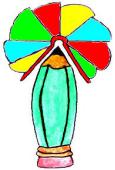 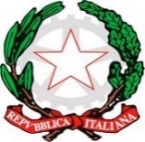 	                   Via Bachelet, 12    35020 SAONARA (PD)   Tel.  049 0996900         Fax   049 8791700Distretto n. 46    Cod. Meccanografico PDIC845007     Cod.Fisc.80018080285  e-mail  PDIC845007@istruzione.it  e-mail certificata pdic845007@pec.istruzione.itSITO WEB: http://www.comprensivosaonara.edu.itProt. n. ( vedi segnatura)					All’ A. U.L.S.S. n. .............. Unità Operativa ..............................................................................................Si segnala a codesto servizio dell’A.ULSS l’alunno/a sottoindicato per gli approfondimenti di competenza.Parte PrimaL’alunno/a frequenta:	Scuola dell'Infanzia (denom. e indirizzo)__________________________________________________________sezione relativa agli anni: 3  4  5  Mista 	per ore settimanali ________ con presenza a mensa:  SI  NO 	Scuola Primaria (denom. e indirizzo del plesso) _______________________________________________________classe n. _______sez. ______ 		classe ________ per ore sett. ________ con n. rientri pomeridiani _______ classe a tempo pieno 			con presenza a mensa:  SI  NO 	Scuola Secondaria di 1° grado (denom. e indirizzo del plesso) ____________________________________________classe n. _______ sez. ______  classe con orario mattutino sino alle ore ______ con rientri pomeridiani _______	Scuola Secondaria di 2° grado (denom. e indirizzo del plesso) ____________________________________________classe n. _______ sez. ______ 		per ore settimanali __________  con rientri pomeridiani n _________eventuale indirizzo frequentato _______________________________________Modalità di frequenza: _______________________________________________     _____________________Parte SecondaDati riservati emersi dalle osservazioni della scuola(da compilarsi a cura degli insegnanti dell’alunno)data _________________________________I docenti dell’alunno/a_____________________________	__________________________________________________________	__________________________________________________________	__________________________________________________________	_____________________________CONSENSO INFORMATOI sottoscritti  (madre) ______________________  (padre)_________________________________genitori  del bambino/a_________________________ nato a __________ il __________________acquisita cognizione della disciplina vigente e dei propri diritti a tutela della privacy, individuato il ben delimitato ed indispensabile ambito di comunicazione e diffusione dei dati che saranno raccolti o prodotti, preso atto dell’adozione di ogni cautela e salvaguardia della riservatezza di dette informazioni, esprimono il proprio consenso al trattamento ed alla comunicazione dei dati personali che riguardano il proprio figlio, ivi compresi quelli strettamente sensibili ai fini assolutamente necessari (D. Lgs. 30-06-2003, n. 196).Firma della Madre (o di chi ne fa le veci) 		Firma del Padre (o di chi ne fa le veci)__________________________________		______________________________allegato  6modello  S/1SEGNALAZIONE ALUNNO IN DIFFICOLTA(art. 9 accordo di programma)CognomeNomeluogo di nascitadataIndirizzo/residenzatelef.Descrizione del problema principale per cui si chiede la collaborazione dell’A. U.L.S.S.I genitori dell’alunno(per presa visione)Il Dirigente Scolasticoallegato  6modello  S/1CognomeNomedata di nascitaclassescuolaa.scol.Autonomia Personale (Deambulazione, uso dei servizi igienici, cura della persona, alimentazione. Iniziative personali rispetto a spazi, strumenti, tempi, libere attività, ...)Aspetti Cognitivi(Competenze senso/percettive e motorie, espressive, di orientamento spazio/temporali, linguistiche, logico/matematiche, ...)allegato  6modello  S/1Socializzazione e aspetti relazionali (Atteggiamenti e comportamenti con i coetanei e con gli adulti. Motivazione, interesse rispetto alle attività, ...)Altri aspetti significativi rilevati